DOCUMENTI ERWIN1Albero genealogico dei Miani in linea diretta, solo il ramo che ci interessa.Da Biblioteca Comunale di Treviso, ms 777, cc. 305v-306rBARTOLOMIO – THOMA’ – THOMA’ 1265 – FRANCESCO 1324 – ZUANE 1356 – MARCO 1396LUCA 1426 - ANZOLO 1460 _ 	LUCA 1493				CARLO 1495				MARCO 1501				GIROLAMO 15062Matrimonio di Luca Miani q. Marco1446Sier Luca Miani q. sier Marco q. sier ZuaneIn fia de  sier Thomado Zorzi q. Bertucci1449Sier Luca Miani q. sier Marco q. sier Zuane, V°In la fia q. sier Marin Contarini Relicta q. sier Francesco DolfinEbbe figli: Marco 1457, Anzolo 1460, Verzilio 14623ANGELO MIANI q. LucaA, Presentzione alla Balla d’OroArchivio Stato, Venezia, Avogaria di Comun, Balla d’Oro, reg, 163-II (1414-1437), pag. 693. 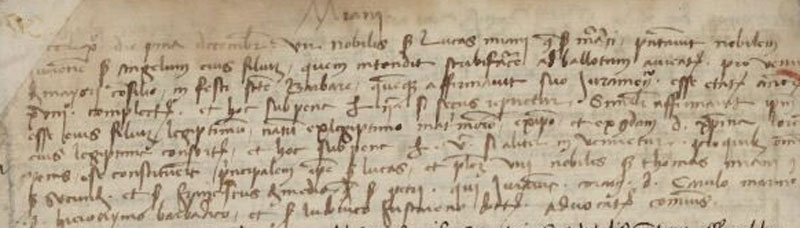  1.12.1460	MCCCCLX die prima decembris vir nobilis ser Lucas Miani q. ser Marci presentavit nobilem juvenem ser Angelum Miani eius filium quem intendit scribi facere ad ballotam aureatam pro veniendo de majori Consilio in festo Sanctae Barbarae, qui affirmavit suo juramentoesse etatis annorum XVIII completorum et hoc sub pena librarum ducentarum si secus repperiretur. Similiter affirmavit ipsum esse eius filium legittimum natum ex legittimo matrimonio ex ipso et ex quondam Xristina Lauredano eius legittima consorte et hoc sub pena librarum quingentarum si aliter inveniretur pro quibus omnibus penis se constituerunt principalem ipse ser Lucas et pletios viri nobile ser Thomas Miani q. ser Secondi et ser Franciscus de Medio q. ser Petri qui juraverunt coram d. Carulo Marino, d. Hieronimo Barbarico et ser Ludovico Justiniano advocatoribus Comunis.Traduzione una tantum.......Sempre uguale. Dati importanti in sintesi.Miani Luca e la moglie Cristina Loredan presentanto il figlio ANGELO, e giurano sulla sulla sua età, XVIII anni compiuti, sulla sua legittimità dei natali e sulla sua nobiltà. Altri due nobili giurano lo stesso sotto pena di gravi multe: Miani Tommaso  q. secondo e Francesco Di Meezzo q. PietroB Matrimoni di Angelo Miani:1469Sier Anzolo Miani q. sier Luca q. sier MarcoIn la fia q. sier Stai Tron q. sier Luca q. sier DonadoDa questo matrinonio nacque CRISTINA1472Sier Anzolo Miani q. sier Luca q. sier Marco, Vé°In la di q. sier Carlo Morosini da Lisbona q. sier NicolòDa questo 2.o matrimonio nacquero: 	LUCA, 1493					CARLO, 1495					MARCO, 1501					GIROLAMO, 1506